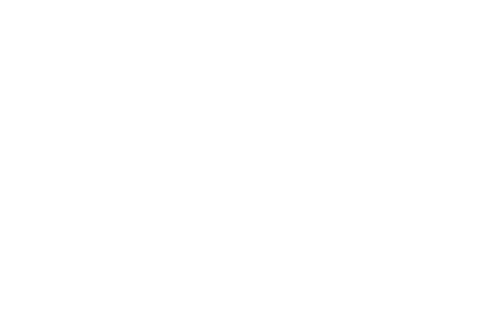 Safety Belt PolicyExplanation:The use of safety belts is one of the simplest ways to minimize injuries in motor vehicle accidents. It is extremely important that all KWORCC Member employees wear safety belts while in county owned motor vehicles or when on county business. In addition to being an easily used safety feature, seat belts are required by Kansas law. Therefore, KWORCC recommends that each Member adopt the following policy:____________ County (County) recognizes that safety belts are an important and effective item of personal protective equipment. The county intends to ensure a safe and healthy work environment for all its employees and ensure all county motor vehicles have appropriate seat belt equipment.Whenever a county employee drives or rides in any motor vehicle on county business, and this motor vehicle is equipped with a safety belt, the employee is required wear the safety belt as it is intended for use.This policy establishes mandatory safety belt use as a county policy to ensure the safety of all county employees.   